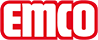 emco BauClean-off system FAVORITModelFAVORITFor laying indoorsConstructionTufting velour 5/32''Pile above substrate100% polyamideSubstrate materialPolyester fleeceBacking materialHeavy coatingPile weight / fibre weight850 g/m²Total weight (g/m²)3430 g/m²Overall height (mm)7 mmCombustion/fire behaviourCfl-s1Slip resistanceDS (EN 13893)CertificatesCE conformity EN 14041 (rolls only)Colours33.01 Anthracite33.02 Brown33.03 Blue33.04 Graphite33.10 blackColour fastness to artificial light ISO 105-B02≥5Colour fastness to rubbing ISO 105 X12≥4Colour fastness to water ISO 105 E01≥4Supplied as rolls90 cm wide (incl. border)130 cm wide (incl. border)200 cm wide (incl. border)Supplied as mats40 x 60 cm (incl. border)60 x 90 cm (incl. border)90 x 120 cm (incl. border)90 x 150 cm (incl. border)Product characteristicsSoiling and moisture absorptionBrandemcoDimensionsWidth:.........................mLength:.........................mContactemco Bautechnik GmbH · Memeler Straße 30 · D-42781 Haan Germany · Tel.: +49 (0)21 29/34 75 80 · Telefax: +49 (0)21 29/34 75 810 E-Mail: sauberlauf@emco.de · www.emco-bau.com